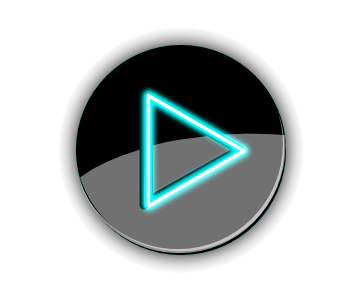 Raspberry Pi Music PlayerBY:Abdulaziz AlTamimiAbdulaziz MutaharKamyab KarimiAbstractThe equipment that you’re going to need for this Raspberry Pi music player is listed below. I have also made a mention of a few devices you can use to get better audio from the Pi.RequiredRaspberry Pi8 GB SD Card or Micro SD Card if you’re using a Raspberry Pi 2 or B+Ethernet Cord or Wi-Fi dongleTable of ContentsTITLE 	 P1Abstract	P2Music Player	P3Introduction	P4Steps	P5Reference	P6Music Player PiIf you’re looking use services such as Spotify, YouTube, Google Music, Sound Cloud and much more then you will need to set them up in here. The setup for each of the services are pretty straight forward and are often explained if any extra information is required. More services may be added in the future.That’s basically all the information you should need for setting up the music player correctly.Instruction We will get speakers to connect them with the raspberry pi and connect it with the device to make the sound loud and clear.  We also we  need 8 GB SD Card or Micro SD Card if you’re using a Raspberry Pi 2 or B+ Ethernet Cord or Wi-Fi dongle  so we can make it work perfectly.Step By Step1.	First we need to download the Pi Music Box zip from their website here.2.	You are also going to need a formatting tool. To get one simply visit the SD Association’s website and download SD Formatter 4.0 for either Windows or Mac.3.	Follow the instructions and install the formatting tool.4.	Now insert the SD card into the computer or laptop’s SD card reader and check the drive letter allocated to it, e.g. G:/In the SD Formatter tool, select the drive letter for your SD card (eg. G:/) and then press formatGUS. "An Amazing DIY Raspberry Pi Music Player - Pi My Life Up." Pi My Life Up. 2016. Web. 08 Feb. 2016. <http://pimylifeup.com/raspberry-pi-music-player.31/1/16Version 1The plan1/2/16Version 2First draft2/2/16Version 34/2/16Final version